Для доступності закладу особам з особливими потребами створені умови для безперешкодного доступу у приміщення навчального закладу, організоване навчання за індивідуальною формою.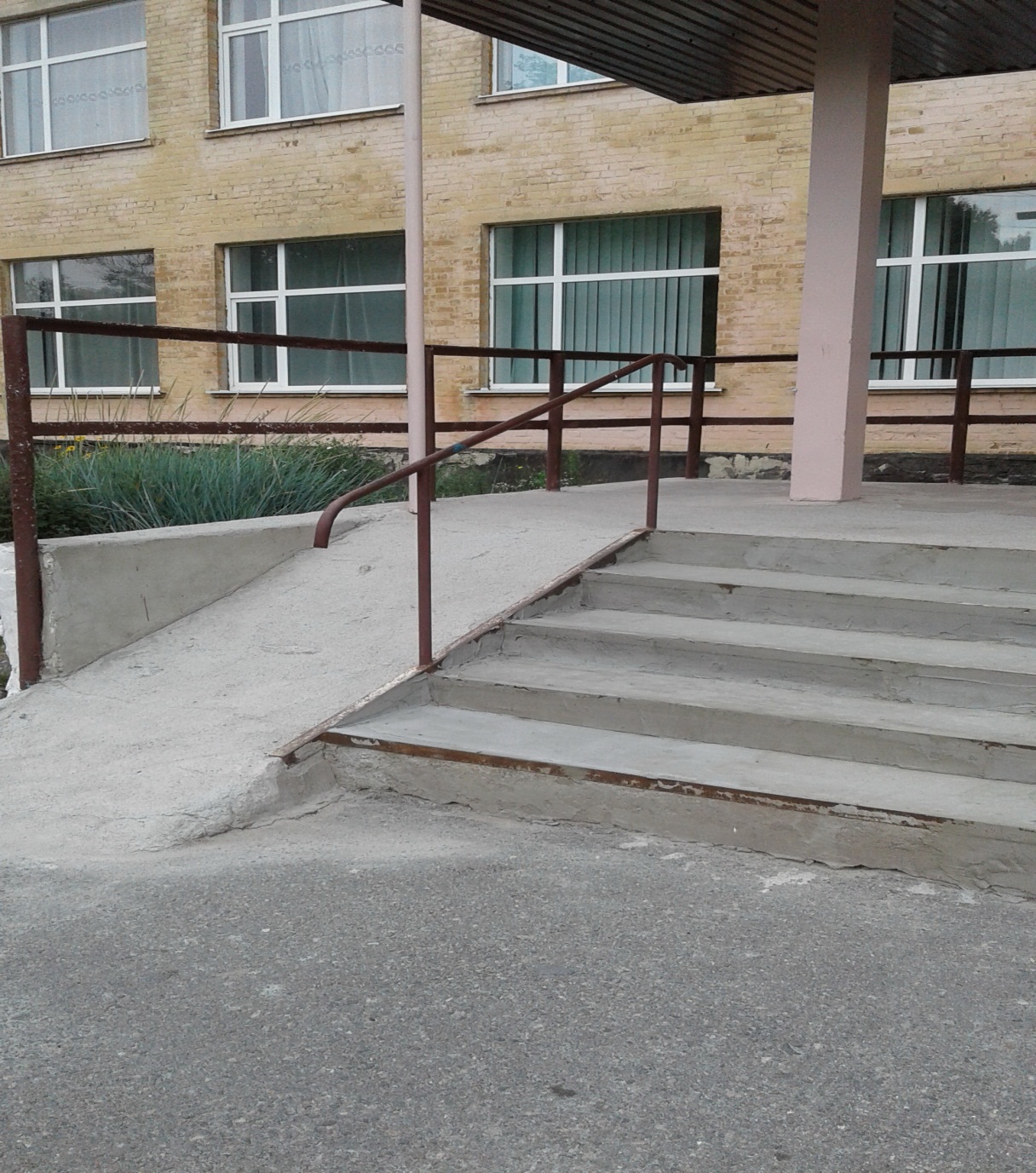 